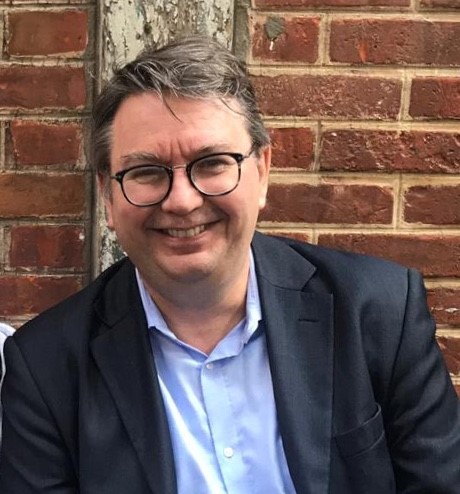 ÉRIC CHOLÉric Chol est directeur de la rédaction de L'Express depuis juillet 2019. Ancien directeur de la rédaction de Courrier International (2012-2019), il a été correspondant à Hong Kong de 1996 à 1999 et a fait depuis, de nombreux reportages en Chine, notamment lorsqu’il était Grand reporter à la rédaction de L’Express (1999-2008).Eric Chol intervient régulièrement à la radio (Europe1 et Franceinfo) ; il a été chroniqueur dans l’émission « Affaires étrangères » de Christine Ockrent (2013-2019). Il est l’auteur de plusieurs ouvrages,  Il est midi à Pékin  (Fayard,2019, écrit avec Gilles Fontaine, et lauréat du  prix du Livre de l’Économie 2019),Faut-il boycotter les JO ? (Larousse,2008),de la préface de Poutine super tsar (Gallimard, 2018) et avec Pierre de PanafieudeCas d’écoles (Fayard, 2018).Âgé de 53 ans, il est diplômé du Centre de Formation des Journalistes et de Sciences Po Paris.